P O Z I V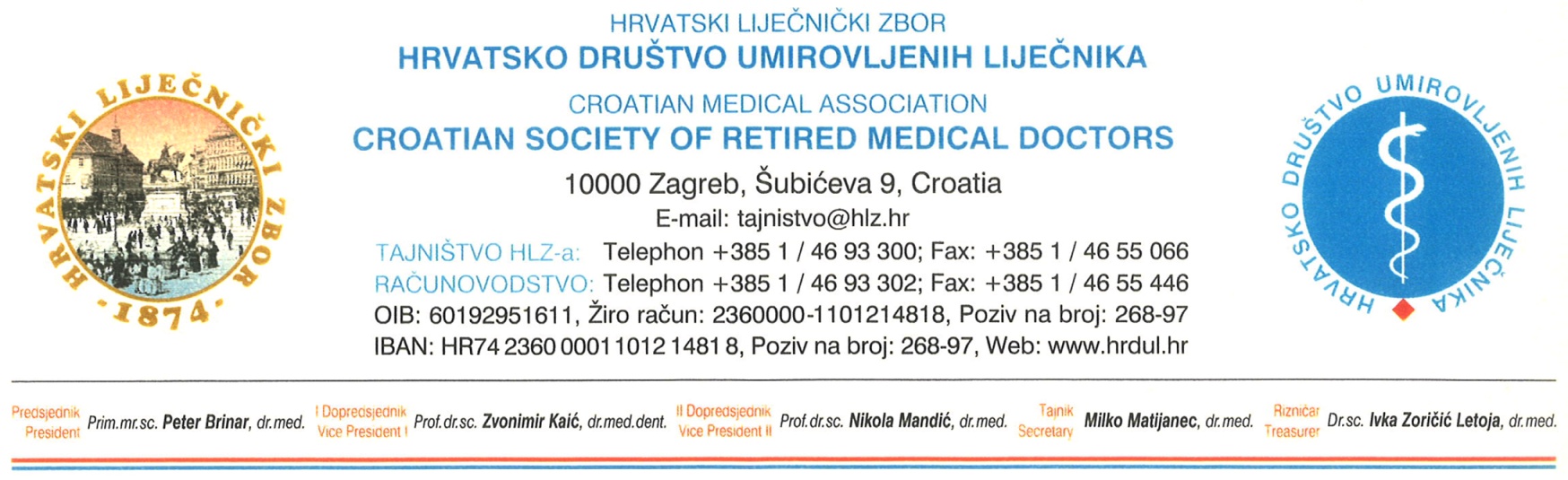 na stručno predavanje koje će bit održano na daljinu (zbog pandemije koronavirusom-19), prezentaciju će bit moguće preuzeti putem mrežne stranice Društvawww.hrdul.hr, rubrika stručna predavanjaDoc. dr. sc. Joško Viskić, dr. med. dent., specijalist stomatološke protetike, Zavod za fiksnu dentalnu protetiku, Stomatološki fakultet Sveučilišta u Zagrebu„Dentalni implantati u osoba treće životne dobi“,Crveno bijela estetika u modernoj IP terapijiutorak, 1. prosinca 2020. godineHrvatska liječnička komora boduje predavanje (predavača i sudionike) prema Pravilniku